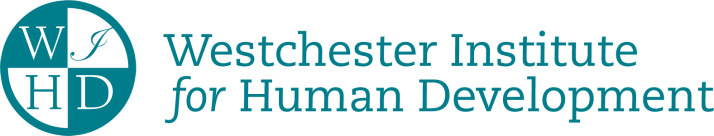 INDIVIDUALIZED EDUCATION PROGRAM (IEP)The “Parent’s Plain Language IEP” was developed by Naomi Brickel Westchester Institute for Human Development, Valhalla NY 2015Available online at www.hvsepc.orgSchool District Identifying InformationStudent Name: 	     Date of Birth: 	     	Disability Classification:  Projected date IEP is to be implemented:      Projected date of annual review:      PRESENT LEVELS OF PERFORMANCE AND INDIVIDUAL NEEDSDocumentation of student's current performance and academic, developmental and functional needsPRESENT LEVELS OF PERFORMANCE AND INDIVIDUAL NEEDSDocumentation of student's current performance and academic, developmental and functional needsPRESENT LEVELS OF PERFORMANCE AND INDIVIDUAL NEEDSDocumentation of student's current performance and academic, developmental and functional needsEvaluations are tests, exams, or activities that have been given to your child. These evaluations include: Psycho-educational Assessment, Speech & Language, PT,OT Assessments, Physical Exam, Medical Information, Classroom Observation Functional Behavior Assessment, Transition Assessment, and State & District Assessments.Evaluations are tests, exams, or activities that have been given to your child. These evaluations include: Psycho-educational Assessment, Speech & Language, PT,OT Assessments, Physical Exam, Medical Information, Classroom Observation Functional Behavior Assessment, Transition Assessment, and State & District Assessments.Evaluation Results (including for school-age students, performance on State and district-wide assessments)Give a current description of your child’s development in regards to daily living at home, in the community, and in school.Give a current description of your child’s development in regards to daily living at home, in the community, and in school.Academic Achievement, Functional Performance and Learning CharacteristicsLevels of knowledge and development in subject and skill areas including activities of daily living, level of intellectual functioning, adaptive behavior, expected rate of progress in acquiring skills and information, and learning style:Which subjects does your child like and why? Which subjects is your child good at? Which learning style works for your child? What are some activities or interest does your child enjoy doing outside of school?Which subjects does your like the least? Which subject is your child struggling with? Share your concerns about your child’s need/deficits.Which subjects does your child like and why? Which subjects is your child good at? Which learning style works for your child? What are some activities or interest does your child enjoy doing outside of school?Which subjects does your like the least? Which subject is your child struggling with? Share your concerns about your child’s need/deficits.Student strengths, preferences, interests: Academic, developmental and functional needs of the student, including consideration of student needs that are of concern to the parent: Describe your child around peers and adults. How they feel about themselves and others. Are they adjusted to school and the community environment?Describe your child around peers and adults. How they feel about themselves and others. Are they adjusted to school and the community environment?Social DevelopmentThe degree (extent) and quality of the student's relationships with peers and adults; feelings about self; and social adjustment to school and community environments: What does your child do well in? What works for them when they interact among others including outside of school, recreational and community experiences. What does your child do well in? What works for them when they interact among others including outside of school, recreational and community experiences. Student strengths: What does your child need help with or what are issues that make interactions with others difficult?Share your concerns about your child’s need/deficits.What does your child need help with or what are issues that make interactions with others difficult?Share your concerns about your child’s need/deficits.Social development needs of the student, including consideration of student needs that are of concern to the parent: Describe your child’s physical development include gross/fine motor skills, health, endurance, and physical conditions or limitations that may impact educational performance.Describe your child’s physical development include gross/fine motor skills, health, endurance, and physical conditions or limitations that may impact educational performance.Physical DevelopmentThe degree (extent) and quality of the student’s motor and sensory development, health, vitality and physical skills or limitations which pertain to the learning process: Does your child play any sports? It may be in school or recreational. What are their healthy habits?Does your child play any sports? It may be in school or recreational. What are their healthy habits?Student strengths: What part of their health and or limitations concerns you?What part of their health and or limitations concerns you?Physical development needs of the student, including consideration of student needs that are of concern to the parent: What support, strategies are needed provided by teachers, related services, and support staff that enable your child to benefit from education. It may include environmental modifications, human assistance, and instructional material in alternative ways.What support, strategies are needed provided by teachers, related services, and support staff that enable your child to benefit from education. It may include environmental modifications, human assistance, and instructional material in alternative ways.Management NeedsThe nature (type) and degree (extent) to which environmental and human or material resources are needed to address needs identified above:How does your child’s disability impact their ability to participate and show progress in general education setting?Provide examples of success when considering a least restrictive environment.How does your child’s disability impact their ability to participate and show progress in general education setting?Provide examples of success when considering a least restrictive environment.Effect of Student Needs on Involvement and Progress in the General Education Curriculum or, for a Preschool Student, Effect of Student Needs on Participation in Appropriate ActivitiesStudent Needs Relating to Special FactorsBased on the identification of the student's needs, the Committee must consider whether the student needs a particular device or service to address the special factors as indicated below, and if so, the appropriate section of the IEP must identify the particular device or service(s) needed.Student Needs Relating to Special FactorsBased on the identification of the student's needs, the Committee must consider whether the student needs a particular device or service to address the special factors as indicated below, and if so, the appropriate section of the IEP must identify the particular device or service(s) needed.Student Needs Relating to Special FactorsBased on the identification of the student's needs, the Committee must consider whether the student needs a particular device or service to address the special factors as indicated below, and if so, the appropriate section of the IEP must identify the particular device or service(s) needed.Would it help to have strategies or a plan to help manage behavior issues? Does the student need strategies, including positive behavioral interventions, supports and other strategies to address behaviors that impede the student's learning or that of others?   Yes   No	Does the student need a behavioral intervention plan?    No   Yes:       Does the student need strategies, including positive behavioral interventions, supports and other strategies to address behaviors that impede the student's learning or that of others?   Yes   No	Does the student need a behavioral intervention plan?    No   Yes:       Are they still learning to speak English? If so, does your native language make it difficult to learn?For a student with limited English proficiency, does he/she need a special education service to address his/her language needs as they relate to the IEP?	 Yes   No   Not ApplicableFor a student with limited English proficiency, does he/she need a special education service to address his/her language needs as they relate to the IEP?	 Yes   No   Not ApplicableFor students who are blind or have severe vision issues, do they need to learn to read through Braille? For a student who is blind or visually impaired, does he/she need instruction in Braille and the use of Braille?   Yes   No   Not ApplicableFor a student who is blind or visually impaired, does he/she need instruction in Braille and the use of Braille?   Yes   No   Not ApplicableDoes your child have difficulty speaking or communicating? Is there a strategy or technology that can help them communicate with others?For students who are deaf, would in interpreter in ASL or another strategy help them to be successful in the classroom?Does the student need a particular device or service to address his/her communication needs?   Yes   No	In the case of a student who is deaf or hard of hearing, does the student need a particular device or service in consideration of the student's language and communication needs, opportunities for direct communications with peers and professional personnel in the student's language and communication mode, academic level, and full range of needs, including opportunities for direct instruction in the student's language and communication mode?	  Yes   No   Not Applicable     Does the student need a particular device or service to address his/her communication needs?   Yes   No	In the case of a student who is deaf or hard of hearing, does the student need a particular device or service in consideration of the student's language and communication needs, opportunities for direct communications with peers and professional personnel in the student's language and communication mode, academic level, and full range of needs, including opportunities for direct instruction in the student's language and communication mode?	  Yes   No   Not Applicable     Is there a strategy or technology that can help your child be successful in school?Does the student need an assistive technology device and/or service?   Yes   No	If yes, does the Committee recommend that the device(s) be used in the student's home?   Yes   NoDoes the student need an assistive technology device and/or service?   Yes   No	If yes, does the Committee recommend that the device(s) be used in the student's home?   Yes   NoBeginning not later than the first IEP to be in effect when the student is age 15 (and at a younger age if determined appropriate)Beginning not later than the first IEP to be in effect when the student is age 15 (and at a younger age if determined appropriate)MEASURABLE POSTSECONDARY  GOALSlong-term goals for living, working and learning as an adultMEASURABLE POSTSECONDARY  GOALSlong-term goals for living, working and learning as an adultWhat goals do you have for your child for life AFTER high school?  Do you wish for them to go to college or get some other type of training?Education/Training:       What type of job do you want your child to do? Employment:       Do you think we need to develop goals to set them up to be able to live on their own someday?   Independent Living Skills (when appropriate):       Think about the goals you listed. What do they need to do to accomplish these goals? What do they need to learn or what will they need help with?TRANSITION NEEDSIn consideration of present levels of performance, transition service needs of the student that focus on the student's courses of study, taking into account the student’s strengths, preferences and interests as they relate to transition from school to post-school activities:       MEASURABLE ANNUAL GOALS MEASURABLE ANNUAL GOALS MEASURABLE ANNUAL GOALS MEASURABLE ANNUAL GOALS MEASURABLE ANNUAL GOALS MEASURABLE ANNUAL GOALS MEASURABLE ANNUAL GOALS MEASURABLE ANNUAL GOALS The following goals are recommended to enable the student to be involved in and progress in the general education curriculum, address other educational needs that result from the student's disability, and prepare the student to meet his/her postsecondary goals.The following goals are recommended to enable the student to be involved in and progress in the general education curriculum, address other educational needs that result from the student's disability, and prepare the student to meet his/her postsecondary goals.The following goals are recommended to enable the student to be involved in and progress in the general education curriculum, address other educational needs that result from the student's disability, and prepare the student to meet his/her postsecondary goals.The following goals are recommended to enable the student to be involved in and progress in the general education curriculum, address other educational needs that result from the student's disability, and prepare the student to meet his/her postsecondary goals.The following goals are recommended to enable the student to be involved in and progress in the general education curriculum, address other educational needs that result from the student's disability, and prepare the student to meet his/her postsecondary goals.The following goals are recommended to enable the student to be involved in and progress in the general education curriculum, address other educational needs that result from the student's disability, and prepare the student to meet his/her postsecondary goals.The following goals are recommended to enable the student to be involved in and progress in the general education curriculum, address other educational needs that result from the student's disability, and prepare the student to meet his/her postsecondary goals.The following goals are recommended to enable the student to be involved in and progress in the general education curriculum, address other educational needs that result from the student's disability, and prepare the student to meet his/her postsecondary goals.Annual GoalsWhat the student will be expected to achieve by the end of the year in which the IEP is in effectAnnual GoalsWhat the student will be expected to achieve by the end of the year in which the IEP is in effectCriteriaMeasure to determine if goal has been achievedMethodHow progress will be measuredMethodHow progress will be measuredMethodHow progress will be measuredScheduleWhen progress willbe measuredWhat are some goals your child can work on this year? These goals should be based your child’s need/skill deficit in their PLP.Criteria: will tell you how well and over what period of time will your child perform skill/behavior to indicate mastery in one year.Method: How the data is going to be collected it must be tangible such as charts, checklist, teacher made tests etc.Schedule: How of the methods will be given to collect and review progress, which should be regularly to allow for adjustments. This is not progress reports or report cardsWhat are some goals your child can work on this year? These goals should be based your child’s need/skill deficit in their PLP.Criteria: will tell you how well and over what period of time will your child perform skill/behavior to indicate mastery in one year.Method: How the data is going to be collected it must be tangible such as charts, checklist, teacher made tests etc.Schedule: How of the methods will be given to collect and review progress, which should be regularly to allow for adjustments. This is not progress reports or report cardsThis information will be filled out by the school team after your meetingThis information will be filled out by the school team after your meetingThis information will be filled out by the school team after your meetingThis information will be filled out by the school team after your meetingThis information will be filled out by the school team after your meetingThis information will be filled out by the school team after your meetingWhat are some goals your child can work on this year? These goals should be based your child’s need/skill deficit in their PLP.Criteria: will tell you how well and over what period of time will your child perform skill/behavior to indicate mastery in one year.Method: How the data is going to be collected it must be tangible such as charts, checklist, teacher made tests etc.Schedule: How of the methods will be given to collect and review progress, which should be regularly to allow for adjustments. This is not progress reports or report cardsThis information will be filled out by the school team after your meetingThis information will be filled out by the school team after your meetingThis information will be filled out by the school team after your meetingThis information will be filled out by the school team after your meetingThis information will be filled out by the school team after your meetingThis information will be filled out by the school team after your meetingWhat are some goals your child can work on this year? These goals should be based your child’s need/skill deficit in their PLP.Criteria: will tell you how well and over what period of time will your child perform skill/behavior to indicate mastery in one year.Method: How the data is going to be collected it must be tangible such as charts, checklist, teacher made tests etc.Schedule: How of the methods will be given to collect and review progress, which should be regularly to allow for adjustments. This is not progress reports or report cardsREPORTING PROGRESS TO  PARENTSREPORTING PROGRESS TO  PARENTSThis section will tell you how often you will get progress reports on your child’s annual goals. Identify when periodic reports on the student's progress toward meeting the annual goals will be provided to the student's parents:       RECOMMENDED SPECIAL EDUCATION PROGRAMS AND SERVICESRECOMMENDED SPECIAL EDUCATION PROGRAMS AND SERVICESRECOMMENDED SPECIAL EDUCATION PROGRAMS AND SERVICESRECOMMENDED SPECIAL EDUCATION PROGRAMS AND SERVICESRECOMMENDED SPECIAL EDUCATION PROGRAMS AND SERVICESRECOMMENDED SPECIAL EDUCATION PROGRAMS AND SERVICESRECOMMENDED SPECIAL EDUCATION PROGRAMS AND SERVICESThis section will list all of the special education services your child needs to reach your their goals and to be successful.Should NOT be filled prior to CPSE/CSE meeting.Special Education Program/ServicesService Delivery Recommendations*FrequencyHow often providedDurationLength of sessionLocationWhere service will be providedProjected Beginning/ Service Date(s)Group size is identified, native language, etc.Services may be provided in a general education setting, specific academic area or special education setting.Special Education Program:Group size is identified, native language, etc.Services may be provided in a general education setting, specific academic area or special education setting.      Consultant Teacher or Integrated Co-teaching Classroom(A Regular class program with a special education teacher to help head teacher)This information will be filled out by the school team after your meetingThis information will be filled out by the school team after your meetingThis information will be filled out by the school team after your meetingThis information will be filled out by the school team after your meetingThis information will be filled out by the school team after your meeting      Resource room(This is a program where you leave your regular classroom for part of the day and go work with a special education teacher in a small group.)      Special Class(This is a classroom that only has other special education students)Related Services: Check one belowSome of the services that your child might have that are outside of the classes.      SpeechSome of the services that your child might have that are outside of the classes.      Counseling This information will be filled out by the school team after your meetingThis information will be filled out by the school team after your meetingThis information will be filled out by the school team after your meetingThis information will be filled out by the school team after your meetingThis information will be filled out by the school team after your meetingSome of the services that your child might have that are outside of the classes.      Physical therapyThis information will be filled out by the school team after your meetingThis information will be filled out by the school team after your meetingThis information will be filled out by the school team after your meetingThis information will be filled out by the school team after your meetingThis information will be filled out by the school team after your meetingSome of the services that your child might have that are outside of the classes.      Occupational TherapySome of the services that your child might have that are outside of the classes.      Nursing servicesSome of the services that your child might have that are outside of the classes.      Assistive Technology servicesSome of the services that your child might have that are outside of the classes.      OtherSupplementary Aids and Services/Program Modifications/Accommodations:Think about services that help your child be successful in regular classes with kids who don’t have disabilities. What kind of “extras” do they need so they can fully participate in school? Here are some ideas, check any that apply     Copy of class notesThink about services that help your child be successful in regular classes with kids who don’t have disabilities. What kind of “extras” do they need so they can fully participate in school? Here are some ideas, check any that apply     Books in other formats (Like technology that reads text out loud or Braille)This information will be filled out by the school team after your meetingThis information will be filled out by the school team after your meetingThis information will be filled out by the school team after your meetingThis information will be filled out by the school team after your meetingThis information will be filled out by the school team after your meetingThink about services that help your child be successful in regular classes with kids who don’t have disabilities. What kind of “extras” do they need so they can fully participate in school? Here are some ideas, check any that apply      Extra time on tests or to go between classes class      Organization strategies      A plan to help me control my behavior     Extra time to finish assignments      OtherThis information will be filled out by the school team after your meetingThis information will be filled out by the school team after your meetingThis information will be filled out by the school team after your meetingThis information will be filled out by the school team after your meetingThis information will be filled out by the school team after your meetingThink about services that help your child be successful in regular classes with kids who don’t have disabilities. What kind of “extras” do they need so they can fully participate in school? Here are some ideas, check any that apply      Preferential seating (Sitting in a special spot in class so they can focus or hear or see better)Think about services that help your child be successful in regular classes with kids who don’t have disabilities. What kind of “extras” do they need so they can fully participate in school? Here are some ideas, check any that apply     Organization StrategiesThink about services that help your child be successful in regular classes with kids who don’t have disabilities. What kind of “extras” do they need so they can fully participate in school? Here are some ideas, check any that apply     Behavior plan Think about services that help your child be successful in regular classes with kids who don’t have disabilities. What kind of “extras” do they need so they can fully participate in school? Here are some ideas, check any that apply     Extra time (to finish tests or assignments)Technology that can help your child be independent? (do not include medical equipment)Assistive Technology Devices and/or Services:This section identifies what services your teachers can get to help you learn. Trainings on specific disability such as autism, assistive technology, behavior interventions, etc.Supports for School Personnel on Behalf of the Student:*	Identify, if applicable, class size (maximum student-to-staff ratio), language if other than English, group or individual services, direct and/or indirect consultant teacher services or other service delivery recommendations.*	Identify, if applicable, class size (maximum student-to-staff ratio), language if other than English, group or individual services, direct and/or indirect consultant teacher services or other service delivery recommendations.*	Identify, if applicable, class size (maximum student-to-staff ratio), language if other than English, group or individual services, direct and/or indirect consultant teacher services or other service delivery recommendations.*	Identify, if applicable, class size (maximum student-to-staff ratio), language if other than English, group or individual services, direct and/or indirect consultant teacher services or other service delivery recommendations.*	Identify, if applicable, class size (maximum student-to-staff ratio), language if other than English, group or individual services, direct and/or indirect consultant teacher services or other service delivery recommendations.*	Identify, if applicable, class size (maximum student-to-staff ratio), language if other than English, group or individual services, direct and/or indirect consultant teacher services or other service delivery recommendations.Some students need ongoing instruction to avoid substantial regression.12-Month Service and/or Program – Student is eligible to receive special education services and/or program during July/August:   No    Yes Cannot be left blankIf yes:  	 Student will receive the same special education program/services as recommended above.	OR	 Student will receive the following special education program/services:12-Month Service and/or Program – Student is eligible to receive special education services and/or program during July/August:   No    Yes Cannot be left blankIf yes:  	 Student will receive the same special education program/services as recommended above.	OR	 Student will receive the following special education program/services:12-Month Service and/or Program – Student is eligible to receive special education services and/or program during July/August:   No    Yes Cannot be left blankIf yes:  	 Student will receive the same special education program/services as recommended above.	OR	 Student will receive the following special education program/services:12-Month Service and/or Program – Student is eligible to receive special education services and/or program during July/August:   No    Yes Cannot be left blankIf yes:  	 Student will receive the same special education program/services as recommended above.	OR	 Student will receive the following special education program/services:12-Month Service and/or Program – Student is eligible to receive special education services and/or program during July/August:   No    Yes Cannot be left blankIf yes:  	 Student will receive the same special education program/services as recommended above.	OR	 Student will receive the following special education program/services:12-Month Service and/or Program – Student is eligible to receive special education services and/or program during July/August:   No    Yes Cannot be left blankIf yes:  	 Student will receive the same special education program/services as recommended above.	OR	 Student will receive the following special education program/services:Special Education Program/ServicesService Delivery RecommendationsFrequencyDurationLocationProjected Beginning/ Service Date(s)May be different from what is provided during the school year.Name of school/agency provider of services during July and August:       For a preschool student, reason(s) the child requires services during July and August:       Name of school/agency provider of services during July and August:       For a preschool student, reason(s) the child requires services during July and August:       Name of school/agency provider of services during July and August:       For a preschool student, reason(s) the child requires services during July and August:       Name of school/agency provider of services during July and August:       For a preschool student, reason(s) the child requires services during July and August:       Name of school/agency provider of services during July and August:       For a preschool student, reason(s) the child requires services during July and August:       Name of school/agency provider of services during July and August:       For a preschool student, reason(s) the child requires services during July and August:       Testing Accommodations (to be completed for preschool children only if there is an assessment program for nondisabled preschool children): Individual testing accommodations, specific to the student’s disability and needs, to be used consistently by the student in the recommended educational program and in the administration of district-wide assessments of student achievement and, in accordance with Department policy, State assessments of student achievement  Testing Accommodations (to be completed for preschool children only if there is an assessment program for nondisabled preschool children): Individual testing accommodations, specific to the student’s disability and needs, to be used consistently by the student in the recommended educational program and in the administration of district-wide assessments of student achievement and, in accordance with Department policy, State assessments of student achievement  Testing Accommodations (to be completed for preschool children only if there is an assessment program for nondisabled preschool children): Individual testing accommodations, specific to the student’s disability and needs, to be used consistently by the student in the recommended educational program and in the administration of district-wide assessments of student achievement and, in accordance with Department policy, State assessments of student achievement  Testing Accommodations (to be completed for preschool children only if there is an assessment program for nondisabled preschool children): Individual testing accommodations, specific to the student’s disability and needs, to be used consistently by the student in the recommended educational program and in the administration of district-wide assessments of student achievement and, in accordance with Department policy, State assessments of student achievement  Testing AccommodationConditions*Implementation Recommendations** None None NoneThis section identifies test accommodations for your child. CSE will refer to NYSED Guide from May 2006 Test Access and Accommodations for students with DisabilitiesThis section identifies test accommodations for your child. CSE will refer to NYSED Guide from May 2006 Test Access and Accommodations for students with DisabilitiesThis section identifies test accommodations for your child. CSE will refer to NYSED Guide from May 2006 Test Access and Accommodations for students with DisabilitiesThis section identifies test accommodations for your child. CSE will refer to NYSED Guide from May 2006 Test Access and Accommodations for students with DisabilitiesThis section identifies test accommodations for your child. CSE will refer to NYSED Guide from May 2006 Test Access and Accommodations for students with DisabilitiesThis section identifies test accommodations for your child. CSE will refer to NYSED Guide from May 2006 Test Access and Accommodations for students with Disabilities*Conditions – Test Characteristics:  Describe the type, length, purpose of the test upon which the use of testing accommodations is conditioned, if applicable. When accommodation will be provided (examples: as needed, when requested, for specific tests such as regents)**Implementation Recommendations:  Identify the amount of extended time, type of setting, etc., specific to the testing accommodations, if applicable. How accommodations will be provided*Conditions – Test Characteristics:  Describe the type, length, purpose of the test upon which the use of testing accommodations is conditioned, if applicable. When accommodation will be provided (examples: as needed, when requested, for specific tests such as regents)**Implementation Recommendations:  Identify the amount of extended time, type of setting, etc., specific to the testing accommodations, if applicable. How accommodations will be provided*Conditions – Test Characteristics:  Describe the type, length, purpose of the test upon which the use of testing accommodations is conditioned, if applicable. When accommodation will be provided (examples: as needed, when requested, for specific tests such as regents)**Implementation Recommendations:  Identify the amount of extended time, type of setting, etc., specific to the testing accommodations, if applicable. How accommodations will be providedBeginning not later than the first IEP to be in effect when the student is age 15 (and at a younger age, if determined appropriate).Beginning not later than the first IEP to be in effect when the student is age 15 (and at a younger age, if determined appropriate).Beginning not later than the first IEP to be in effect when the student is age 15 (and at a younger age, if determined appropriate).Beginning not later than the first IEP to be in effect when the student is age 15 (and at a younger age, if determined appropriate).COORDINATED SET OF TRANSITION ACTIVITIESCOORDINATED SET OF TRANSITION ACTIVITIESCOORDINATED SET OF TRANSITION ACTIVITIESCOORDINATED SET OF TRANSITION ACTIVITIESThis section includes activities to help your child reach their goals for AFTER high school Needed activities to facilitate the student’s movement from school to post-school activitiesService/ActivitySchool District/Agency ResponsibleInstruction will support your child to achieve their MPSG (their goals after high school).InstructionThis information will be filled out by the school team after your meetingThis information will be filled out by the school team after your meetingOther supports or services outside of the classroom that will support your child’s transition planRelated ServicesThis information will be filled out by the school team after your meetingThis information will be filled out by the school team after your meetingList and describe other community-based experiences that will be provided to your child, must be supported by district such as School Clubs or Sports.Community ExperiencesThis information will be filled out by the school team after your meetingThis information will be filled out by the school team after your meetingList activities that will support your child to prepare college/training, employment, and/or independent living goals.Development of Employment and Other Post-school Adult Living ObjectivesThis information will be filled out by the school team after your meetingThis information will be filled out by the school team after your meetingActivities your child will do to assist them with functional skills (dressing, hygiene, self-care, health care, cooking, budgeting etc.)Acquisition of Daily Living Skills (if applicable)This information will be filled out by the school team after your meetingThis information will be filled out by the school team after your meetingInformation regarding the your child’s interests and abilities to provide a plan towards goals after high schoolFunctional Vocational Assessment (if applicable)This information will be filled out by the school team after your meetingThis information will be filled out by the school team after your meetingPARTICIPATION IN STATE AND DISTRICT-WIDE ASSESSMENTS(To be completed for preschool students only if there is an assessment program for nondisabled preschool students)PARTICIPATION IN STATE AND DISTRICT-WIDE ASSESSMENTS(To be completed for preschool students only if there is an assessment program for nondisabled preschool students)This box shows whether or not your child will take the same state and district tests as students without disabilities or participate in different kinds of assessments. 	The student will participate in the same State and district-wide assessments of student achievement that are administered to general education students.	The student will participate in an alternate assessment on a particular State or district-wide assessment of student achievement.	Identify the alternate assessment:       		Statement of why the student cannot participate in the regular assessment and why the particular alternate assessment selected is appropriate for the student:       PARTICIPATION WITH STUDENTS WITHOUT DISABILITIESPARTICIPATION WITH STUDENTS WITHOUT DISABILITIESThis section explains how much time your child spends in special education classes. Should this time be modified?Some students with disabilities do not need to take a foreign language in high school. This can be discussed during transition. Removal from the general education environment occurs only when the nature or severity of the disability is such that, even with the use of supplementary aids and services, education cannot be satisfactorily achieved.For the school-age student:Explain the extent, if any, to which the student will not participate in regular class, extracurricular and other nonacademic activities (e.g., percent of the school day and/or specify particular activities):       If the student is not participating in a regular physical education program, identify the extent to which the student will participate in specially-designed instruction in physical education, including adapted physical education:       Exemption from language other than English diploma requirement:   No   Yes - The Committee has determined that the student's disability adversely affects his/her ability to learn a language and recommends the student be exempt from the language other than English requirement. Can limit college optionsSPECIAL TRANSPORTATIONTransportation recommendation to address needs of the student relating to his/her disabilitySPECIAL TRANSPORTATIONTransportation recommendation to address needs of the student relating to his/her disabilityTransportation needs e.g. special seating, equipment needs, or supervision. None. Student needs special transportation accommodations/services as follows:  Student needs transportation to and from special classes or programs at another site:       PLACEMENT RECOMMENDATIONPLACEMENT RECOMMENDATIONOnce everyone has agreed placement is identified, where IEP will be implemented, and the setting where your child will receive special education services.